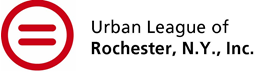 PROGRAMS AND SERVICES LISTING – 2015Unless otherwise specified programs are located at265 N. Clinton Avenue, Rochester, New York 14605    (585) 325-6530EDUCATIONAfterschool AcademyThe Afterschool Academy is an academic achievement program with three core components:Project Achieve and Excel are designed to prepare 7th and 8th grade students for the transition into a successful high school career.  Staff provides academic support through homework help, tutoring, and literacy activities.  Students engage in enrichment activities that strengthen their academic, social and leadership skills and expose them to the community’s cultural resources. Project Ready provides African American males and females in grades 8 - 12 with the support, guidance and encouragement needed to prepare them for a bright and promising future.  Students engage in a curriculum that prepares them academically, socially, and culturally for college and careers. Black Scholars ProgramThis program provides recognition, assistance and incentives to students in the Greater Rochester metropolitan area (the City of Rochester and the 6 surrounding counties), who achieve a cumulative GPA of "B" or better in high school. Workshops are held every spring and fall to prepare college bound students and their parents for the college selection process, admissions testing, completion of college applications, financial aid paperwork, and “college survival”. An annual Early Recognition Ceremony is held to recognize and encourage students in the 9th to 12th grades who are on track to become Urban League Black Scholars by the end of their senior year. Each June, hundreds of graduating seniors who have attained cumulative GPAs of “B” and above are honored at the annual Salute to Black Scholars Dinner. Approximately $2.5 million in college scholarships are awarded at this event. The program also features the Black Scholars Endowment Fund, which provides assistance to help college students who have exhausted all other sources of financial aid to remain in school. The program is funded through corporate sponsorships, committee fundraising activities and general funds. The program reaches approximately 1,500 students each year. Youth Intervention Program/Achievement Mentoring ProgramUsing the research-based Bry Mentoring Program model, this program provides mentoring support to students who are at risk of being suspended or dropping out of school. Services take into account the students’ academic, social, and emotional needs. Staff is on-site Monday through Thursday at Charlotte High School Campus.WORKFORCE DEVELOPMENTYouthBuild Rochester - DOLYouthBuild Rochester serves disadvantaged high school dropouts ages 17 to 24.  The goals of the program are for participants to obtain a high school equivalency diploma and/or industry recognized certificate; increase literacy and numeracy; and employment or enrollment in post-secondary education.  Key components of the program include GED/TASC instruction, construction training, case management, leadership development, and follow-up services.  Participants are also able to take part in the YouthBuild Green Initiative which provides students with training around environmental awareness and the concepts and techniques of green construction.  Key partners of the program are Monroe Community College, Flower City Habitat for Humanity, RochesterWorks, and the Urban League of Rochester Economic Development Corporation (ULREDC).  Urban Youth Empowerment Program NOW (UYEP NOW)The UYEP NOW program serves individuals ages 14 to 24 who have been involved in the juvenile justice system.   Participants receive hands-on work experience, GED instruction, job placement assistance and follow-up services, access to apprenticeships and training providers, personalized financial planning services, access to legal advisers, mentors, and tutors.  FAMILY AND CHILDREN SERVICES DIVISIONExpanded In-Home Services for the Elderly Program (EISEP)EISEP links functionally impaired elderly individuals to non-medical support services so they can remain living independently in the community for as long as possible. Family Consultant ProgramThe Family Consultant Program provides intensive family counseling, crisis intervention, and help in improving communication skills, parenting skills training, and assistance in accessing and utilizing community resources to families at risk of losing their children to foster care. Parenting EducationProgram participants attend a series of eight 90-minute classes, which are held weekly. The participants gain knowledge of positive parenting practices, child development, and age-appropriate expectations for their children. The classes consist of an educational segment including informational handouts and videos, followed by role-playing and group activities designed to assist participants in reviewing and discussing the information provided.  DEVELOPMENTAL DISABILITIES DIVISION537-541 Thurston Road, Rochester 14619      585-697-0360The following programs assist individuals over age 4 that have a developmental disability, to gain access to services geared to meet their needs and those of their families.Program components include: Community Habilitation – provides individualized, intensive, at-home training in areas of budgeting, shopping, household management, etc. to help individuals maintain their independence.Day Habilitation – is a safe and fun environment that teaches adult daily living skills, computer literacy and fosters community integration.  Skills are practiced in small groups or on an individual basis as required.  Located at 265 North Clinton Avenue, 14605Family Care – provides NY State certified private, community home-style living.  Family Care integrates support and training for individuals to work towards community independence and/or to develop independence from family. Individual Support Services (ISS) – assist adults who have a developmental disability to establish and/or maintain their own household. Medicaid Service Coordination – case management designed to link individuals to public and private resources that foster independence in their community. Parenting Support/Training Group – meets weekly to share knowledge and gain support in developing and strengthening parenting skills of individuals with a developmental disability. Respite Care – offers families who are caring for individuals with developmental disabilities, funding for time to rest, relax, and recreate without the burden of cost of care. The Family Reimbursement Program – offers financial reimbursement for goods and services that enhance the quality of life for individuals who reside in a family. BUSINESS DEVELOPMENT DIVISIONEntrepreneurial Assistance Program (EAP)The Urban League is one of more than twenty Entrepreneurial Assistance Program (EAP) Centers throughout New York State, and operates through the Urban League’s Business Development Center.  EAP encourages the start-up of new businesses and the continuous development and expansion of existing businesses. The Business Development Center provides comprehensive assistance in business development to owners and prospective owners of microenterprises, with a particular focus on serving minority group members, women, dislocated workers, and individuals with a disability.  The Center’s concentration on microenterprise start-ups and existing businesses owned by these targeted groups is what distinguishes it from other providers of business development services. HOUSING SERVICESThe Home StoreSince it was established in 1994, the Home Store has assisted more than 3,100 families into home ownership. The Home Store works with low and moderate income families to provide comprehensive housing services including one-on-one credit counseling, financial literacy counseling, pre- and post- purchase home buyer education classes and foreclosure prevention counseling and advocacy. The Home Store also serves individuals who are in foreclosure, working with the banks to obtain a medication or another resolution to the clients’ situation.  Foreclosure Intervention and Default CounselingNational Foreclosure Mitigation Counseling (NFMC)Emergency Homeowners Loan Program (EHLP)These programs, funded through the National Urban League, provide comprehensive foreclosure prevention counseling and advocacy to individuals seeking assistance to prevent foreclosure.  Those who are already in the foreclosure process receive counseling, advocacy and assistance to reach a resolution to their foreclosure issues with their service provider. Counselors work closely with each individual on a one-on-one basis to develop the best strategy and plan for each person’s foreclosure situation.  ULREDC – ECONOMIC DEVELOPMENT CORPORATION312 State Street, Rochester, 14608          585-454-5710The ULREDC, formed in 1986, is a wholly owned subsidiary corporation of the Urban League of Rochester, NY, Inc.  Its mission is to improve the living and working conditions of poor, disadvantaged and underserved populations in the Rochester region through economic development and community revitalization initiatives, and to build an asset base for the Urban League of Rochester. Real Estate ServicesULREDC, a licensed New York State real estate broker, provides one-on-one financial counseling and mortgage pre-qualification and referral for the properties it develops. Additional services include working with potential buyers to find properties on the private market and the multiple listing of properties.Rental HousingULREDC currently owns and manages 250 apartments in the following developments:Blossom Village Apartments, a 24-unit development in Brighton, providing rental housing for individuals with developmental and/or physical disabilities and their families;Kenwood Homes, a 6-unit project in southwest Rochester, targeting individuals with developmental and/or physical disabilities and their families;Thurston Road Apartments, a 6-unit project located in southwest Rochester, targeting individuals with developmental and/or physical disabilities and their families;Carlson Place, an 8-unit building in Rochester’s Corn Hill neighborhood where the ARC of Monroe operates a supervised apartment program for persons with developmental disabilities;Brooks Village, a 16-unit apartment building located on Genesee Street in the City of Rochester providing rental housing for low income families;Akeley Manor, a 20-unit town home development located in the Town of Clarendon (Orleans County), providing rental housing for low income families; Butterfly Fields Apartments, a 10-unit building located in Brighton,  providing rental housing for low income seniors aged 62 and older;Akeley Landing, a 10-unit building in the Town of Clarendon (Orleans County),  providing rental housing for low income seniors aged 62 or older;Goose Landing and Goose Landing Phase II, Two 20-unit building located in W. Henrietta, providing rental housing for low income seniors aged 62 or older; The Mills at High Falls, a newly constructed mixed-use, mixed-income complex with 67 one and two-bedroom apartments, located in downtown Rochester; Annex the Mills at High Falls, 21 apartments located in 5 newly renovated historically significant buildings, located in downtown Rochester. Single Family Housing DevelopmentThe ULREDC is one of the largest developers of affordable single family housing in the Rochester area. ULREDC is presently building new, affordable single-family houses in the Towns of Henrietta and Greece. ULREDC also has a number of vacant foreclosed homes under rehabilitation, many of which are in the City’s 19th Ward. These houses will be available for low and moderate income first time homebuyers.PROGRAM PLANNING, RESEARCH AND EVALUATIONThe Program Planning, Research and Evaluation (PPR&E) Department provides technical assistance and secures funding for agency programs and services. The work of PPR&E contributes to the pursuit of all agency programmatic goals and through them, to the overall League mission. The department conducts program planning, grant writing, research, and evaluation activities essential to the implementation of both the League’s advocacy strategies and its human service delivery strategies.Updated: March 2, 2015